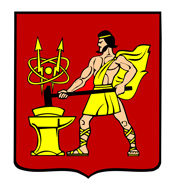 АДМИНИСТРАЦИЯ ГОРОДСКОГО ОКРУГА ЭЛЕКТРОСТАЛЬМОСКОВСКОЙ ОБЛАСТИПОСТАНОВЛЕНИЕ28.09.2020 № 617/9О предоставлении дополнительных мер социальной поддержки и социальной помощи отдельным категориям граждан на территории городского округа Электросталь Московской области              В соответствии с федеральным законом от 06.10.2003 № 131-ФЗ «Об общих принципах организации местного самоуправления в Российской Федерации», Администрация городского округа Электросталь Московской области ПОСТАНОВЛЯЕТ:1. Утвердить:1.1. Положение о предоставлении дополнительных мер социальной поддержки и социальной помощи отдельным категориям граждан на территории городского округа Электросталь Московской области (приложение №1).1.2. Положение о комиссии по предоставлению дополнительных мер социальной поддержки и социальной помощи отдельным категориям граждан на территории городского округа Электросталь Московской области (приложение №2).2. Приостановить выплату материальной помощи, оказываемую за счет средств бюджета городского округа Электросталь Московской области, до 01.01.2021.3. Признать утратившими силу: 3.1. постановление Администрации городского округа Электросталь Московской области от 22.06.2017 № 423/6 «О предоставлении мер социальной поддержки отдельным категориям граждан, проживающим (зарегистрированным) на территории городского округа Электросталь Московской области, за счет средств бюджета городского округа Электросталь Московской области» (с изменениями от 14.07.2017 № 469/7, от 24.07.2018 № 679/7, от24.07.2018 № 681/7);3.2. постановление Администрации городского округа Электросталь Московской области от16.01.2019 № 7/1 «О приостановлении действия постановления Администрации городского округа Электросталь Московской области от 22.06.2017 № 423/6 «О предоставлении мер социальной поддержки отдельным категориям граждан, проживающим (зарегистрированным) на территории городского округа Электросталь Московской области, за счет средств бюджета городского округа Электросталь Московской области»».4. Опубликовать настоящее постановление в газете «Официальный вестник» и разместить в информационно-коммуникационной сети «Интернет» по адресу: www.electrostal.ru.5. Источником финансирования публикации принять денежные средства, предусмотренные в бюджете городского округа Электросталь Московской области по подразделу 0113 «Другие общегосударственные вопросы» раздела 0100.6. Настоящее постановление вступает в силу после его официального опубликования. 7. Контроль за исполнением настоящего постановления возложить на заместителя Главы Администрации городского округа Электросталь Московской области                       М.А. Кадейкину.Временно исполняющий полномочия Главы городского округа                                                                                             И.Ю. ВолковаПриложение № 1     Утверждено                                                                                       постановлением Администрации                                                                                      городского округа Электросталь                                                                  Московской области                                                                28.09.2020 № 617/9ПОЛОЖЕНИЕо предоставлении дополнительных мер социальной поддержки и социальной помощи отдельным категориям граждан на территории городского округа Электросталь Московской областиI. Общие положения1.1. Положение о предоставлении дополнительных мер социальной поддержки и социальной помощи отдельным категориям граждан на территории городского округа Электросталь Московской области (далее - Положение) разработано для совершенствования указанных мер, определения механизма реализации мероприятий по оказанию адресной помощи, снижения уровня бедности и сохранения социальной стабильности граждан.1.2. Дополнительные меры социальной поддержки и социальной помощи могут быть материального и нематериального характера.1.3. Вопросы предоставления мер социальной поддержки и социальной помощи рассматриваются Комиссией по предоставлению дополнительных мер социальной поддержки и социальной помощи отдельным категориям граждан (далее – Комиссия). 1.4. Основные понятия:Материальная помощь - мера социальной поддержки, предоставляемая отдельным категориям граждан за счет средств бюджета городского округа.Трудная жизненная ситуация – обстоятельство или обстоятельства, ухудшающие условия жизни гражданина, последствия которых он не может преодолеть самостоятельно.Не зависящие от граждан причины – жизненные обстоятельства, при которых члены малоимущих семей или малоимущие одиноко проживающие граждане не в состоянии самостоятельно увеличить доходы до величины прожиточного минимума, установленного в Московской области, по причине нетрудоспособности (достижения ими пенсионного возраста, инвалидности, наличия на иждивении несовершеннолетних детей, длительных заболеваний членов семьи или ухода за инвалидами (несовершеннолетними).Малоимущий одиноко проживающий гражданин – гражданин, самостоятельно ведущий домашнее хозяйство, не имеющий других родственников, проживающих на территории городского округа, и имеющий по не зависящим от него причинам среднедушевой доход ниже величины прожиточного минимума, установленного в Московской области.Члены семьи - лица, связанные родством и (или) свойством (супруги, их дети и родители, усыновители и усыновленные, братья и сестры, пасынки и падчерицы), совместно проживающие и ведущие совместное хозяйство, и имеющие по не зависящим от них причинам среднедушевой доход ниже величины прожиточного минимума, установленного в Московской области.II.Порядок оказания материальной помощи2.1. Дополнительная мера социальной поддержки материального характера может быть единовременной или ежемесячной.2.2. Материальная помощь оказывается за счет средств местного бюджета и основывается на принципах адресности, доступности и добровольности.2.3. Материальная помощь оказывается гражданам Российской Федерации, зарегистрированным и проживающим в городском округе Электросталь. 2.4.  Получателями единовременной материальной помощи являются:2.4.1. Почетные граждане города Электросталь.2.4.2. Почетные ветераны городского округа Электросталь.2.4.3. Чемпионы мира и Европы, имеющие звания «Заслуженный мастер спорта СССР», «Заслуженный мастер спорта России», «Мастер спорта СССР международного класса», «Мастер спорта России международного класса», входящие или входившие в состав сборных спортивных команд Российской Федерации либо сборных команд СССР по различным видам спорта.2.4.4. Граждане, оказавшиеся в трудной жизненной ситуации:- малоимущие одиноко проживающие граждане;- члены малоимущих семей;- члены семей, оказавшиеся по не зависящим от них причинам в трудной жизненной ситуации (пострадавшие от пожара, наводнения и иных стихийных бедствий, и чрезвычайных ситуаций, онкологические больные и инсулинозависимые граждане, одинокие пенсионеры и инвалиды, не имеющие возможности к самообслуживанию и нуждающиеся в постоянном постороннем уходе). Названные в настоящем подпункте лица, имеют преимущественное право на оказание единовременной материальной помощи.2.5. Оказание единовременной материальной помощи малоимущим одиноко проживающим гражданам и членам малоимущих семей осуществляется с учетом их совокупного среднедушевого дохода.2.6. Размер единовременной материальной помощи устанавливается решением Комиссии на основании заявления и представленных документов.2.7. Единовременная материальная помощь оказывается не чаще одного раза в год, в исключительных случаях может быть предоставлена в течение календарного года повторно, исходя из объективной жизненной ситуации (болезнь, длительное лечение, смерть близких родственников, наводнение, другие чрезвычайные ситуации, непреодолимые, не зависящие от гражданина обстоятельства).2.8. Получателями ежемесячной материальной помощи являются лица: 2.8.1. Награжденные знаком «Жителю блокадного Ленинграда», среднедушевой доход которых, ниже величины прожиточного минимума пенсионера в Московской области, и не достигшие 80 лет;2.8.2. Страдающие психическими заболеваниями и являющиеся инвалидами по данной патологии;2.8.3. Больные туберкулезом.2.9. Размер ежемесячной материальной помощи устанавливается настоящим Положением и носит фиксированный характер.III. Порядок оформления материальной помощи3.1. Для получения материальной помощи граждане обращаются в Администрацию городского округа Электросталь Московской области (далее – Администрация городского округа) с заявлением, в котором указывается причина такого обращения. 3.2. К заявлению прилагаются следующие документы:- копия паспорта или иного документа, удостоверяющего личность заявителя в соответствии с законодательством Российской Федерации;- выписка из домовой книги или иной документ, подтверждающий регистрацию по месту жительства заявителя если указанные сведения не содержатся в документе, удостоверяющем личность;- банковские реквизиты для перечисления материальной помощи.- копия ИНН (идентификационный номер налогоплательщика);- копия СНИЛС (страховой номер индивидуального лицевого счета) гражданина в системе обязательного пенсионного страхования;3.2.1. Малоимущие одиноко проживающие граждане, члены малоимущих семей и семей, оказавшихся по не зависящим от них причинам в трудной жизненной ситуации, дополнительно прилагают:- копию свидетельства о браке (о расторжении брака);- копию свидетельства о рождении детей;- копию справки, подтверждающей факт установления инвалидности заявителя (члена его семьи);- копию заключения (справки) медицинской организации, подтверждающего наличие заболевания (болезни);- копию свидетельства о смерти;- копию трудовой книжки;- справку органов службы занятости о регистрации гражданина (члена его семьи) в качестве безработного (для неработающих членов семьи трудоспособного возраста, за исключением обучающихся по очной форме обучения в образовательных организациях);- копию постановления о возбуждении уголовного дела по факту хищения документов и (или) денег;- копию справки о пожаре, выданной отделом надзорной деятельности по городскому округу Электросталь Московской области управления надзорной деятельности и профилактической работы Главного управления МЧС России по Московской области;- копии документов, подтверждающих сведения о доходах заявителя и всех членов его семьи за три календарных месяца, предшествующих месяцу подачи заявления;- копию документа, подтверждающего назначение пенсии и ее размер;Члены семей, оказавшихся по не зависящим от них причинам в трудной жизненной ситуации, сведения о доходах не представляют.3.2.2. Лица, имеющим звание «Почетный гражданин городского округа Электросталь», «Почетный ветеран городского округа Электросталь», чемпион мира и Европы, «Заслуженный мастер спорта СССР», «Заслуженный мастер спорта России», «Мастер спорта СССР международного класса», «Мастер спорта России международного класса», входящие или входившие в состав сборных спортивных команд Российской Федерации либо сборных команд СССР, дополнительно прилагают копии документов подтверждающих присвоение указанного звания.3.2.3. Награжденные знаком «Жителю блокадного Ленинграда», среднедушевой доход которых, ниже величины прожиточного минимума пенсионера в Московской области и не достигшие возраста 80 лет дополнительно прилагают:- копию документа, подтверждающего награждение знаком «Жителю блокадного Ленинграда»;-   копию пенсионного удостоверения;- копию документа, подтверждающего размер выплачиваемой пенсии за три календарных месяца, предшествующих месяцу подачи заявления.3.2.4. Указанные документы представляются в копиях с предъявлением подлинников для сверки.Для подтверждения наличия обстоятельств, являющихся основанием для оказания материальной помощи в трудной жизненной ситуации, заявитель вправе представить дополнительно иные документы, подтверждающие сложившуюся трудную жизненную ситуацию.Гражданин вправе обратиться за материальной помощью лично или через своего законного представителя. Обработка персональных данных граждан производится только с их письменного согласия.Сведения, находящиеся в распоряжении иных органов государственной власти, органов местного самоуправления могут быть получены Администрацией посредством межведомственного электронного взаимодействия.3.3. Списки граждан, страдающих психическими заболеваниями и являющихся инвалидами по данной патологии, а также больных туберкулезом, формируются главным врачом государственного бюджетного учреждения здравоохранения Московской области «Электростальская центральная городская больница» (далее - ГБУЗ МО «ЭЦГБ») по форме согласно приложению № 1 к настоящему Положению ежемесячно до 20 числа. Реестр лиц, награжденных знаком «Жителю блокадного Ленинграда» - руководителем Электростальского городского общества блокадников Ленинграда по форме согласно приложению №2 к настоящему Положению ежемесячно до 7 числа. IV. Порядок учета доходов, расчета среднедушевого доходаи размера материальной помощи4.1. Учет доходов и расчет среднедушевого дохода семьи и дохода одиноко проживающего гражданина для признания их малоимущими производится в соответствии с Федеральным законом от 05.04.2003 № 44-ФЗ «О порядке учета доходов и расчета среднедушевого дохода семьи и дохода одиноко проживающего гражданина для признания их малоимущими и оказания им государственной социальной помощи» и Перечнем видов доходов, учитываемых при расчете среднедушевого дохода семьи и дохода одиноко проживающего гражданина для оказания им государственной социальной помощи, утвержденным постановлением Правительства Российской Федерации от 20.08.2003 №512.4.2. Единовременная материальная помощь выплачивается в следующих размерах:- малоимущему одиноко проживающему гражданину - до 10,0 тысячи рублей однократно в течение года;-  малоимущей семье - до 7,0 тысячи рублей на каждого члена семьи однократно в течение года;- онкологическим больным и инсулинозависимым гражданам на приобретение лекарственных препаратов, проведение диагностики, сдачу анализов, лечение - до 20,0 тысячи рублей однократно в течение года;- одиноко проживающему гражданину, понесшему имущественные потери в результате пожара, наводнения и др. стихийных бедствий, и чрезвычайных ситуаций - до 20,0 тысячи рублей;- семье, понесшей имущественные потери в результате пожара, наводнения и др. стихийных бедствий, и чрезвычайных ситуаций - до 15,0 тысячи рублей на каждого члена семьи;- гражданам, имеющим звание «Почетный гражданин города Электросталь» ежегодно до 31 декабря в размере 24000 (двадцати четырех тысяч) рублей;- гражданам, имеющим звание «Почетный гражданин города Электросталь» в год присвоения названного звания до 31 декабря в размере 64000 (шестидесяти четырех тысяч) рублей;- гражданам, имеющим звание «Почетный ветеран городского округа Электросталь» ежегодно до 31 декабря в размере 3000 (трех тысяч) рублей;- гражданам, имеющим звание «Почетный ветеран городского округа Электросталь» в год присвоения названного звания до 31 декабря в размере 3000 (трех тысяч) рублей;         - чемпионам мира и Европы, имеющим звания «Заслуженный мастер спорта СССР», «Заслуженный мастер спорта России», «Мастер спорта СССР международного класса», «Мастер спорта России международного класса», входящим или входившим в состав сборных спортивных команд Российской Федерации либо сборных команд СССР по различным видам спорта, ежегодно до 31 декабря в размере 55200 (пятидесяти пяти тысяч двухсот) рублей.4.3. Ежемесячная материальная помощь выплачивается в следующих размерах:- лицам, награжденным знаком «Жителю блокадного Ленинграда» - в размере 2300 (двух тысяч трехсот) рублей;- лицам, страдающим психическими заболеваниями и являющимся инвалидами по данной патологии - в размере 330 (триста тридцать) рублей в месяц;- лицам, больным туберкулезом - в размере 380 (триста восемьдесят) рублей в месяц.V. Сроки оказания материальной помощи,порядок перечисления денежных средств5.1.  Заявления граждан с приложением документов, указанных в разделе 3 настоящего Положения рассматриваются отделом по социальным вопросам Администрации городского округа (далее – отдел по социальным вопросам). 5.2. Недостающие документы могут быть истребованы, в том числе посредством межведомственного электронного взаимодействия.При необходимости заявитель может быть приглашен в Администрацию городского округа для уточнения информации, касающейся сути обращения и приобщения дополнительных документов. 5.3. Заявления передаются в Комиссию для принятия решения об оказании материальной помощи или об отказе в оказании материальной помощи.5.4. Рассмотрение заявлений и принятие решений по ним осуществляется в 30-дневный срок. 5.6. На основании положительного решения Комиссии отдел по социальным вопросам готовит проект постановления Администрации городского округа об оказании материальной помощи.5.7. Оказание материальной помощи производится путем перечисления денежных средств на банковский лицевой счет, указанный в заявлении. В исключительных случаях выплата материальной помощи заявителю может производиться через кассу Управления учета, контроля, сводной отчетности Администрации городского округа.VI. Отказ в назначении единовременной материальной помощи6.1.Основаниями для отказа в оказании материальной помощи являются:- превышение среднедушевого дохода над величиной прожиточного минимума, утвержденного в Московской области на момент обращения;- наличие в заявлении и представленных документах искаженных сведений или недостоверной информации;-  оказание заявителю материальной помощи в текущем календарном году в соответствии с настоящим Положением;- отсутствие у заявителя оснований для оказания материальной помощи. 6.2. В случае принятия Комиссией решения об отказе в оказании материальной помощи, заявителю направляется уведомление с указанием причин. 6.3. Решение об отказе в оказании материальной помощи может быть обжаловано в установленном законом порядке.VII. Учет и контроль денежных средств7.1. Управление учета, контроля, сводной отчетности Администрации городского округа ведет учет средств, выплаченных для оказания материальной помощи.7.2. Контроль за целевым расходованием средств, предусмотренных настоящим Положением, осуществляется Администрацией городского округа Электросталь Московской области (главным распорядителем бюджетных средств).7.3. Расходование бюджетных средств на цели, не соответствующие условиям их получения является основанием для привлечения виновных лиц к соответствующим видам ответственности.VIII. Оказание иной социальной помощи гражданам, нуждающимся в повышении уровня их жизни8.1. Социальная помощь гражданам, нуждающимся в повышении уровня их жизни (далее – социальная помощь), является мерой поддержки нематериального характера.8.2. Виды социальной помощи:- оказание помощи гражданам при обращении в уполномоченные органы (организации) регионального и местного уровня (социальной, образовательной сферах, а также в правоохранительные органы, административную комиссию городского округа Электросталь, управляющие организации и др.);- оказание информационной и консультационной помощи в написании заявлений в различные органы и инстанции, оформлении или восстановлении утраченных документов;- направление ходатайств или писем в органы власти, в том числе хозяйствующим субъектам по вопросу оказания содействия в связи со сложившейся трудной жизненной ситуацией;- содействие в оказании медицинской помощи (запись тяжело больных граждан на прием в медицинские учреждения, в том числе в электронном виде, при отсутствии у граждан технической возможности);- проведение разъяснительных бесед о необходимости трудоустройства, недопустимости асоциального поведения, о своевременном внесении платы за жилое помещение и коммунальные услуги, ведении здорового образа жизни.Названный перечень мер социальной помощи не является исчерпывающим.8.3. Социальная помощь оказывается следующим категориям:- одиноко проживающим гражданам, находящимся в трудной жизненной ситуации;- лицам из числа детей-сирот и детей, оставшихся без попечения родителей, в возрасте от 18 до 23 лет по жилищным, трудовым и социальным вопросам;- членам семей, оказавшимся по не зависящим от них причинам в трудной жизненной ситуации.  8.4. Информация о гражданах, оказавшихся в трудной жизненной ситуации и нуждающихся в социальной помощи поступает в отдел по социальным вопросам в результате личного обращения граждан, обращений соседей, родственников, образовательных организаций (при наличии в семье несовершеннолетних детей), правоохранительных органов, административной комиссии городского округа, управляющих организаций и других учреждений. Отдел по социальным вопросам обеспечивает мониторинг граждан, находящихся в трудной жизненной ситуации, в целях оказания им помощи.Вопрос оказания социальной помощи рассматриваются на заседании Комиссии. Для оказания социальной помощи Комиссия составляет план индивидуального подхода с указанием конкретных видов содействия нуждающимся гражданам в повышении уровня их жизни.Комиссия оценивает итоги проделанной работы. При отрицательном результате, план индивидуального подхода подлежит корректировке и деятельность по преодолению неблагополучной ситуации продолжается до достижения положительных результатов. Приложение №1к Положению о предоставлении дополнительных мер социальной поддержки и социальной помощи для отдельных категорий граждан городского округа Электросталь Московской области____________________ № ________ФОРМА СПИСКАСписок граждан, страдающих психическими заболеваниямии являющихся инвалидами по данной патологии и больныхтуберкулезомПриложение № 2к Положению о предоставлении дополнительных мер социальной поддержки и социальной помощи для отдельных категорий граждан городского округа Электросталь Московской области_____________ № ______ФОРМА РЕЕСТРАРеестр лиц, награжденных знаком «Жителю блокадногоЛенинграда», для выплаты ежемесячной материальной помощиПредседатель Электростальского городскогообщества блокадников Ленинграда            ______________       ___________                                                                                  (подпись)             (дата)Приложение № 2           Утверждено                                                                                       постановлением Администрации                                                                                      городского округа Электросталь                                                                  Московской области                                                                28.09.2020 № 617/9Положение о комиссии по предоставлению дополнительных мер социальной поддержки и социальной помощи отдельным категориям граждан на территории городского округа Электросталь Московской области1.Общие положения1.1. Комиссия по предоставлению дополнительных мер социальной поддержки и социальной помощи отдельным категориям граждан на территории городского округа Электросталь Московской области (далее - Комиссия) является коллегиальным совещательным органом при Администрации городского округа, образованным в целях совершенствования механизма оказания социальной помощи. 1.2. Состав Комиссии утверждается распоряжением Администрации городского округа.1.3. Комиссия организует свою работу во взаимодействии с региональными и муниципальными органами власти, организациями и учреждениями. 2. Полномочия и функции Комиссии2.1. Полномочием Комиссии является оказание гражданам городского округа дополнительных мер социальной поддержки и социальной помощи.2.2. В рамках названного полномочия Комиссия реализует следующие функции:2.2.1. рассмотрение обращений и заявлений граждан по вопросам предоставления им мер социальной поддержки и социальной помощи;2.2.2. мониторинг малообеспеченных семей (анкетирование, вопросные листы и др.), своевременное выявление граждан, в том числе лиц из числа детей-сирот и детей, оставшихся без попечения родителей, в возрасте от 18 до 23 лет, попавших в ситуацию, угрожающую их благополучию;2.2.3. обобщение полученных сведений (анализ жизненной ситуации, материального положения граждан, условий их проживания, оценка возможности отнесения граждан к какой-либо льготной категории, степень нуждаемости в целом и др.);2.2.4. выявление причин сложившейся трудной жизненной ситуации, и принятие решения об оказании социальной помощи нуждающимся в повышении уровня их жизни или об отказе в таком содействии;2.2.5. организация системного и комплексного изучения жизненных обстоятельств лиц, оказавшихся в трудной ситуации, для нахождения путей выхода их из бедности;2.2.6. разработка индивидуального плана по оказанию помощи гражданам для выхода их из трудной жизненной ситуации;2.2.7. взаимодействие нуждающихся граждан, с органами власти, помощь в записи их на прием в организации и учреждения, а также оказание консультаций при составлении заявлений и обращений;2.2.8. предоставление рекомендаций семьям, имеющим несовершеннолетних детей, находящимся в социально опасном положении, по обращению в социально-реабилитационные центры для подростков и молодежи, центры социально-психологической помощи молодежи, профессиональной ориентации и трудоустройства молодежи, молодежные клубы и иные учреждения, в том числе для занятия досуга в художественных, технических, спортивных и других клубах, кружках, секциях, способствуют их приобщению к общепризнанным ценностям;2.2.9. участие в совещаниях и заседаниях комиссий, организаций и учреждений, в том числе выездных, рассматривающих вопросы, отнесенные к ее компетенции;2.2.10. подготовка предложений по внесению изменений в муниципальные правовые акты по вопросам оказания помощи нуждающимся и выходу их из бедности в целях совершенствования деятельности по организации социальной помощи;2.2.11. установление и расширение контактов с организациями и предприятиями по вопросам оказания социальной помощи гражданам, находящимся в трудной жизненной ситуации;2.2.12. привлечение для участия в заседаниях Комиссии представителей организаций, учреждений, осуществляющих деятельность на территории городского округа Электросталь, по вопросам, входящим в компетенцию Комиссии;2.2.13. осуществление информационного обмена, в том числе посредством межведомственного взаимодействия.3. Организация деятельности Комиссии3.1. Комиссия формируется из представителей органов исполнительной власти, состоит из 15 человек, включая председателя Комиссии, заместителя председателя Комиссии, секретаря Комиссии. 3.2. Состав и изменения в составе Комиссии утверждаются распоряжением Администрации городского округа Электросталь Московской области.3.3. Комиссию возглавляет председатель Комиссии.3.3.1.Председатель Комиссии:- руководит работой Комиссии, принимает решение о проведении заседания и назначает дату его проведения, формирует повестку дня заседания исходя из сути поставленных в обращении вопросов;- проводит заседание, определяет докладчиков и выступающих по вопросам, включенным в повестку дня заседаний;- подписывает протоколы заседаний Комиссии, выписки из протоколов и другие документы по вопросам, отнесенным к компетенции Комиссии;- пользуется правами члена Комиссии наравне с другими его членами;- представляет Комиссию в организациях и учреждениях.3.3.2. В отсутствии председателя, работой Комиссии руководит заместитель Комиссии, назначаемый председателем.3.4. Секретарь Комиссии:- осуществляет организационно-техническое обеспечение деятельности Комиссии, подготовку материалов к заседаниям, формирует повестку дня заседания Комиссии;- уведомляет членов Комиссии о дате и месте проведения заседания Комиссии;- ведет и оформляет протоколы заседаний Комиссии, рассылает их членам Комиссии;- выполняет поручения председателя Комиссии, заместителя председателя Комиссии;3.5. Члены Комиссии:- участвуют в заседаниях, иных мероприятиях, проводимых Комиссией;- вносят предложения о включении в повестку дня заседания Комиссии вопросов, относящихся к сфере деятельности Комиссии;- высказывают свое особое мнение по существу обсуждаемых вопросов, вносят предложения и замечания; - вносят предложения по кандидатурам в состав Комиссии и предложения по иным участникам заседаний, привлекаемым к работе;- вправе выйти из состава Комиссии по собственному желанию.3.6. Заседания Комиссии проводятся по мере необходимости, не реже одного заседания в квартал. При принятии решения о проведении заседания Комиссии, председатель определяет дату, а также форму его проведения. При необходимости заседание может носить выездной характер.3.7. При принятии председателем Комиссии решения о проведении заседания в срок не позднее чем за 5 дней до его проведения секретарь Комиссии извещает членов Комиссии и направляет им повестку дня и копии соответствующих материалов, подлежащих рассмотрению.  3.8. Членам Комиссии, не имеющим возможности лично присутствовать на заседании, надлежит уведомить об этом секретаря Комиссии не менее чем за 2 дня до проведения заседания.3.9. Заседание Комиссии считается правомочным, если на нем присутствуют не менее половины членов Комиссии.3.10. В случае невозможности принять участие в заседании Комиссии ее члены вправе изложить свое мнение по рассматриваемым вопросам в письменном виде, которое доводится до других членов Комиссии на ее заседании. Указанное мнение должно быть направлено секретарю заблаговременно.3.11. Решения на заседаниях Комиссии принимаются простым большинством голосов от общего числа членов Комиссии, присутствующих на заседании.В случае равенства голосов при принятии решения право решающего голоса принадлежит председательствующему на заседании.3.12. Во время заседаний Комиссии секретарь ведет протокол, в которым отражаются все решения, принятые Комиссией. Протокол подписывается секретарем Комиссии и председательствующим на заседании.3.13. Решения Комиссии могут носить обязательный и рекомендательный характер.Решения об оказании материальной помощи или об отказе в ее оказании являются обязательными. Выписка из протокола направляется секретарем Комиссии в отдел по социальным вопросам для подготовки проекта постановления Администрации городского округа об оказании материальной помощи или об отказе в ее оказании.Решения, принятые по вопросам оказания содействия нуждающимся гражданам в повышении уровня их жизни являются рекомендательными.N п/пФ.И.О.Регистрация по месту проживанияДата рожденияПаспортные данныеИННСНИЛСРасчетный счет для перечисления денежных средствИзменения персональных данныхПримечаниеN п/пФ.И.О.Регистрация по месту проживанияДата рожденияПаспортные данныеИННСНИЛСРасчетный счет для перечисления денежных средствВыплата за _______ 20__ г.Прекращение выплаты (дата, основание)